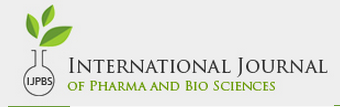 copy right transfer  , agreement  AND DECLARATION form  (Take printout of  this form. Fill the yellow highlighted space .Scan and send along with your manuscript)Without this completed form , your manuscript will not be considered for publicationTo, The Managing Editor ,International Journal of Pharma and Bio Sciences.                 www.ijpbs.netIn reference to the above , I as a corresponding author along with other authors mentioned below table,  submit the manuscript for publication in International Journal of Pharma and Bio sciences (IJPBS). Contributing authors refer to all the authors mentioned in the submitted manuscript .We – contributing authors , satisfy and declare the following criteriaThe animal/human study (if any) was taken after the prior approval of country/institutional relevant ethical committee and mentioned in the manuscript. I, along with co authors ensure the authenticity  and relevance of this work and the content of the manuscript will no way harm the reputation of the journal (IJPBS). A written consent was taken (for human study- if any) from the human subjects or patients involved in the study ensuring their acceptance in the study and publication of datas/photos/images in the journal and should be mentioned in the manuscript. We declare that IJPBS Journal will not be responsible if any of the above not followed and the editors decision would be final if any litigation arises during processing for publication  or after publication. The undersigned author declares that along with the co authors warrants the submitted work is original and has no unlawful or defamatory to the reputation of the journal or invites litigation in individual policies or any copy right  or proprietary right. The authors and coauthors contributed significantly to the content and preparation of this manuscript and they have seen and approved the content, authorship and order of author representation .The Revision of manuscript during publication process rests on the contributors.The content if taken from an open access repository or in the public domain includes a citation and URL. The contributors agree that the content of the manuscript has not been published or communicated to any journal or in any citation database or in any book or chapter etc. All authors confirms commercial affiliations, stock or equity interests or patent – licensing related to this manuscript that could have a financial conflict, needs to be declared to the editorial office separately by the authors.We the contributing authors takes the responsibility for getting permission for the use of any material in the work that would be under copy right and for unpublished or uncopy righted work that are provided by others and if included in the manuscript .We - the contributing authors has no fictitious name or content was given in the manuscriptIf any problem or litigations arise in relevant to the manuscript or its content , the contributing authors (inclusive of corresponding author) are fully responsible to solve the issues in favour of International journal of pharma and bio sciences (www.ijpbs.net) and should ensure that no harm to be made to the journal reputation. If the contribution was prepared jointly, the contributor agrees to inform the co-contributors of the terms of this Agreement and to obtain their signature to this Copyright Transfer Agreement or their written permission to sign on their behalf. The contribution is submitted only to this Journal and has not been published before, except for "preprints" as permitted above. The contributor also warrants that the contribution contains no libellous or unlawful statements, doesn't infringe upon the rights (including without limitation the copyright, patent or trademark rights) or the privacy of others, or contain material or instructions that might cause harm or injury to any person or society or to the law of land.                                                                              COPYRIGHT TRANSFERThe contributor assigns to “International Journal of Pharma and Bio Sciences” during the full term of copyright and any extensions or renewals of that term, all copyright in and to the contribution, including but not limited to the right to publish, republish, transmit, sell, distribute and otherwise use the contribution and the material contained therein in electronic and print editions(if any) of the Journal and in derivative works, in all languages and in all media of expression now known or later developed, and to license or permit others to do so.Reproduction, posting, transmission or other distribution or use of the contribution or any material contained therein, in any medium as permitted hereunder, requires a citation to the Journal and an approximate credit to International Journal of Pharma and Bio Sciences as Publisher, suitable in form and content .RETAINED RIGHTS:Notwithstanding the above ,the contributors retains all proprietary rights other than copyright , such as patent right ,in any process ,procedure or article of manufacture described in the  contribution, and the right to make oral presentation of material from the contribution.  OTHER RIGHTS OF CONTRIBUTORThe right to share with colleagues print or electronic “preprints”of the unpublished contribution , in form and content as accepted by International Journal of Pharma and Bio Sciences, for publication in the journal. Such preprints may be posted as electronic files on the contributors own website for personal or professional use, or on the contributor’s internal university or corporate networks/internet or secure external website at contributor’s institution, but not for commercial sale or for any systematic external distribution by a third party. Prior to publication the contributor must include the following notice on the preprint. This is preprint of an article accepted for publication in International Journal of Pharma and Bio Sciences  copyright year (copy right owner as specified in the journal).The right, without change, to photocopy or to transmit online or to download, print out and distribute to a colleague a copy of the published contribution in whole or in part, for the colleague's personal or professional use, for the advancement of scholarly or scientific research or study.The right to republish, without charge, in print format, all or part of the material from the published contribution in a book written or edited by the Contributor.The right to use selected figures and tables, and selected text (up to 200 words, exclusive of the abstract) from the contribution, for the Contributor's own teaching purposes, or for incorporation within another work by the Contributor i.e. made part of an edited work published (in print or electronic format) by a third party, or for presentation in electronic format or an external website of the Contributor.I, the corresponding author along with the other contributing author , confirm that the authors listed on the manuscript are aware of their authorship status and qualify to be authors on the manuscript and acting with consent of all authors listed on the manuscript have read the instruction to authors and terms and conditions and accepted the same and hereby submit the manuscript to International journal of pharma and bio sciences for publication.IJPBS thank you for submitting your work for publication. In order to expedite the editing and publishing process and enable ijpbs to disseminate your   work to the fullest extent, we need to have this Copyright Transfer Agreement signed and returned to us as soon as possible.Note: (if more authors ,kindly add additional row to the above table)If you could not get signature from any of the author, you/corresponding author can provide your signature prefixing the word ”for”  after getting permission from that author and by this you/ corresponding author takes the responsibility for any litigation if raised by that author in future .TitleEnter the title of your manuscriptTypeEnter the type OF THE ARTICLE (Research or Review article)SubjectEnter the subject(Pharmaceutical science or Biological science)branchEnter the branch     (Refer “aim and scope”of the journal of webpage  for details)                 Name of the authors                 Name of the authorsSignatureemail id